MODERN AND GLOBAL STUDIES PROGRAM APPLICATION FORM The program in Modern and Global Studies is designed for students who seek an exciting interdisciplinary approach to the literature and culture of global modernity. The program offers a rigorous concentration on modern and contemporary literature and global culture in relation to adjacent fields such as religious studies, history, fine arts, politics, psychology, ethnic studies, media studies, and literature in other languages.  This concentration also allows students in the English major to extend their study into the widest contexts of international literary achievement. Modern and Global Studies courses examine the spread of Anglophone literary culture around the world, a phenomenon that has existed from the earliest stages of English literature and that has recently become one of the most striking features of our global cultural condition. Writing in South Asia, Anglophone Africa, the South Pacific, and the Caribbean, among other locations, has acquired decisive importance for the future of English. Students in Modern and Global Studies encounter the provocation and accomplishment of such work, while also preparing to become globally literate citizens of this new millennium. If you think you may apply to the program, please email Jahan Ramazani at rr5m@virginia.edu. The application deadline is April 1, 2022, at 5 p.m. Please return the completed application to Jahan Ramazani, Director of Modern and Global Studies Program.NAME:_______________________________________________________________ ADDRESS:_____________________________________________________________ PHONE: ____________________ EMAIL ADDRESS:_____________________
I. Attach a copy of your current unofficial transcript. II. Attach a brief statement (approximately 1-1/2 pages) explaining what you hope to accomplish in the Modern and Global Studies Program (i.e., what kind of interdisciplinary subject would organize your major around and how that work is related to your interest in English courses) and why your plans could best be achieved within the context of this program. Give your proposed concentration a name and list several courses recently offered in SIS that would be appropriate to it. III. Please ask a faculty member or teaching assistant from any department in the College of Arts and Sciences who knows your work well to endorse your application by completing the section below entitled "Modern and Global Studies Program Endorsement." 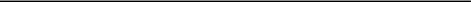 MODERN AND GLOBAL STUDIES PROGRAM ENDORSEMENT Dear Colleague: ____________________________is applying to the MODERN AND GLOBAL STUDIES PROGRAM in the English Department. I’d be very grateful if you’d provide brief answers to the questions below and send them to me via email at rr5m@virginia.edu. Thanks very much,
Jahan Ramazani, Director, Modern and Global Studies The Modern and Global Studies Program requires students to take substantial responsibility for shaping an interdisciplinary major. Please rank the above student on the following qualities: 1. Do you consider the student intellectually strong and ambitious? (highlight one) Yes No 2. Does the student seem to you especially resourceful (i.e. capable of finding courses and making independent connections necessary for shaping an independent major)? (highlight one) Yes No 3. (Please highlight the one that applies.) The student: a. should certainly be admitted to Modern and Global Studies
b. is a reasonable candidate for Modern and Global Studies
c. perhaps could succeed in Modern and Global Studies
d. certainly shouldn’t be admitted to Modern and Global Studies 4. Please briefly explain your answers to the questions above: NAME of faculty member or TA: _______________________________________ Date:_____________________ 